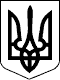 123 СЕСІЯ  ЩАСЛИВЦЕВСЬКОЇ СІЛЬСЬКОЇ РАДИ7 СКЛИКАННЯРІШЕННЯ24.07.2020 р.                                        № 2444с. ЩасливцевеПро визнання безхазяйними трансформаторні підстанції Розглянувши лист АТ «Херсонобленерго» №***від 07.07.2020р., з метою подальшого визнання безхазяйними об’єктів нерухомого майна –трансформаторні підстанції (ТП-10/0,4 кВ №*** (с. Генічеська Гірка) – 100 кВА, ТП-10/0,4 кВ №*** (с. Щасливцеве) – 100 кВА) та оформлення права власності на вказані споруди у відповідності до вимог ст. 335 Цивільного Кодексу України, керуючись ст. 26 Закону України «Про місцеве самоврядування в Україні», сесія сільської радиВИРІШИЛА:Доручити виконавчому комітету Щасливцевської сільської ради:Замовити розробку технічних паспортів на об’єкти нерухомого майна, а саме: трансформаторні підстанції (ТП-10/0,4 кВ №*** (с. Генічеська Гірка) – 100 кВА, ТП-10/0,4 кВ №838 (с. Щасливцеев) – 100 кВА);1.2. Після виконання п.1 цього рішення підготувати та подати, в установленому чинним законодавством порядку, до відповідного органу реєстрації прав на нерухоме майно заяву про взяття безхазяйного майна, зазначеного у п. 1 цього рішення, на облік;1.3. Після виконання п. 2 цього рішення оприлюднити у місцевому печатному виданні інформації про взяття безхазяйного майна, зазначеного у            п. 1 цього рішення, на облік.2. Контроль за виконанням цього рішення покласти на постійну комісію Щасливцевської сільської ради з питань бюджету та управління комунальною власністю.Сільський голова                                                        В. ПЛОХУШКО